Name: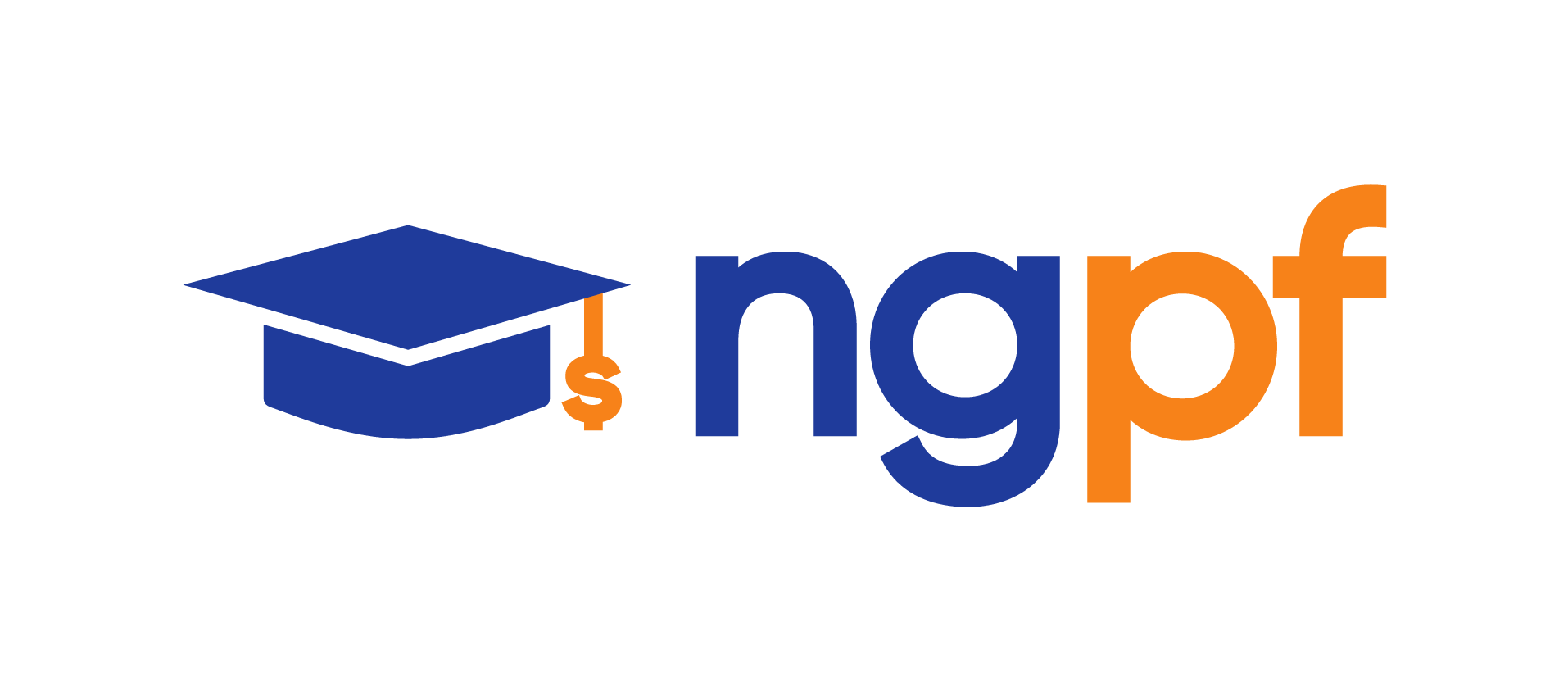 Money and MeMU-2.2 Social Media and SpendingStudent Activity PacketUNIT: MINI-UNITIn this lesson, you will learn to:Understand how social media can influence spending habitsAnalyze marketing techniques from social media and advertisements that encourage spending RESOURCESQUESTIONSEstimated time: 5 minsHow can Facebook make you poorer?Estimated time: 10 minsDefine what a social media influencer does.From your personal experience, what makes you decide whether or not to follow a specific influencer? If you don't use social media, what influences whether or not you'll buy something from a specific brand?Estimated time: 10 minsWhat percent of Instagram users reported making purchasing decisions based on something they saw on the app?Why do you think that luxury brands are particularly interested in investing in social media influencers?Have you ever purchased something based on the recommendation of a social media influencer? If so, explain what you purchased, who the influencer was, and why their recommendation mattered. If not, how have you avoided the urge to buy based on social media?